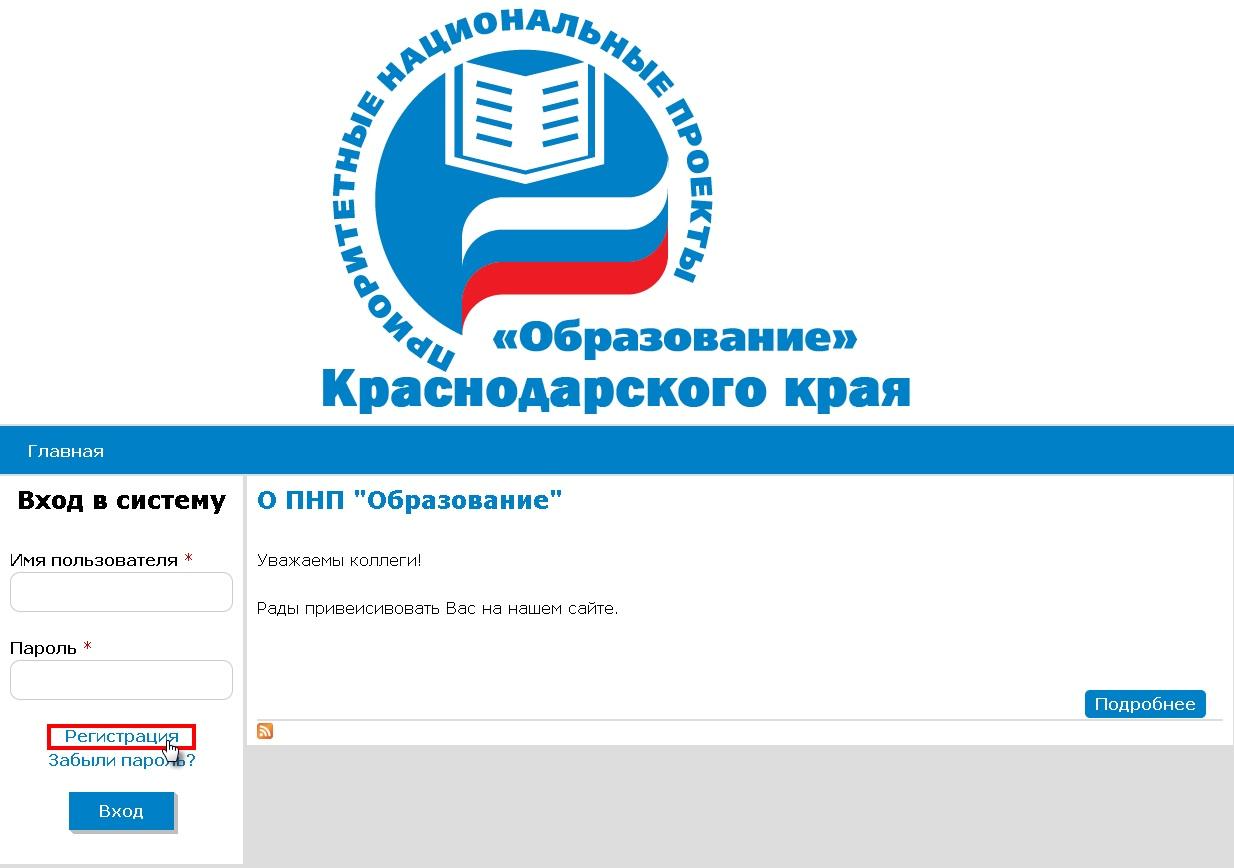 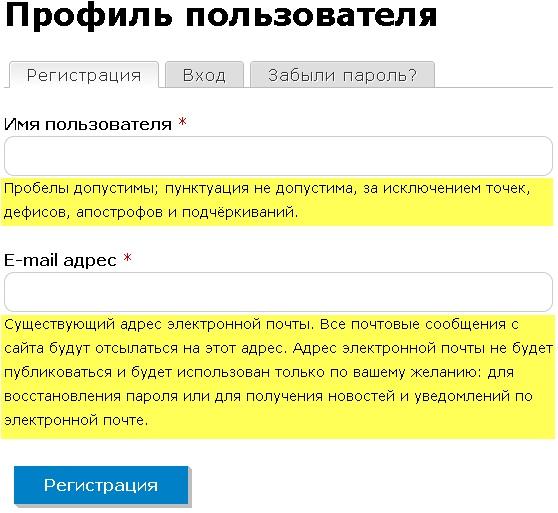 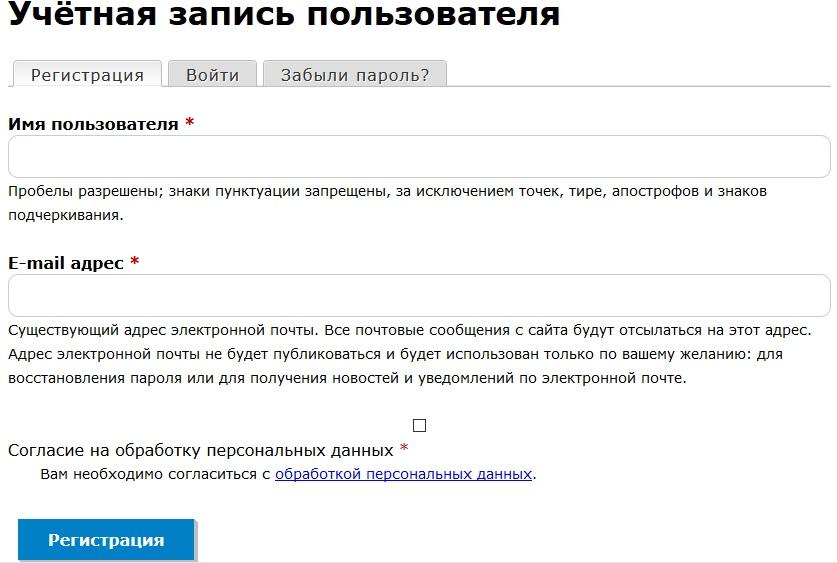 Инструкция по подаче заявки на участие в конкурсе лучших учителей Краснодарского края2016г.ШАГ 1. ЗАРЕГИСТРИРУЙТЕСЬ ИЛИ ВОЙДИТЕПерейдите на сайт http://pnpo.iro23.ruЗарегистрируйтесь или войдите под уже созданной учетной записью.Регистрация:На главной странице нажмите на ссылку Регистрация Для регистрации заполните все поля и нажмите кнопку Регистрация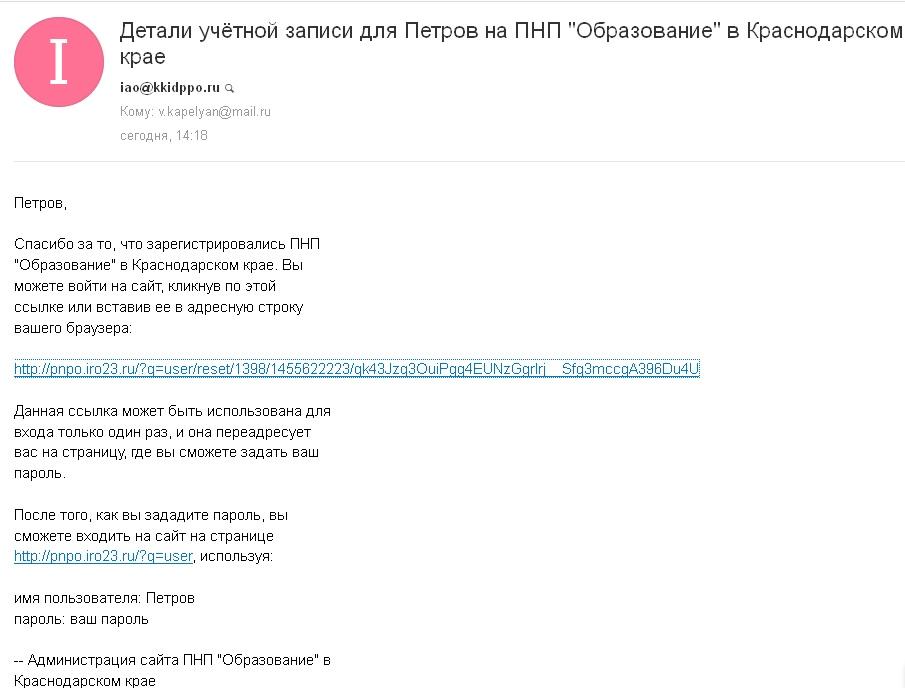 На указанный Вами при регистрации e-mail придет сообщение о регистрации на сайте. В письме будет указана ссылка для активации созданной вами учетной записи.Перейдите по ней.Логин, указанный при регистрацииПЕРЕЙТИ ПО ССЫЛКЕ МОЖНОТОЛЬКО ОДИН РАЗСсылка для продолжениярегистрации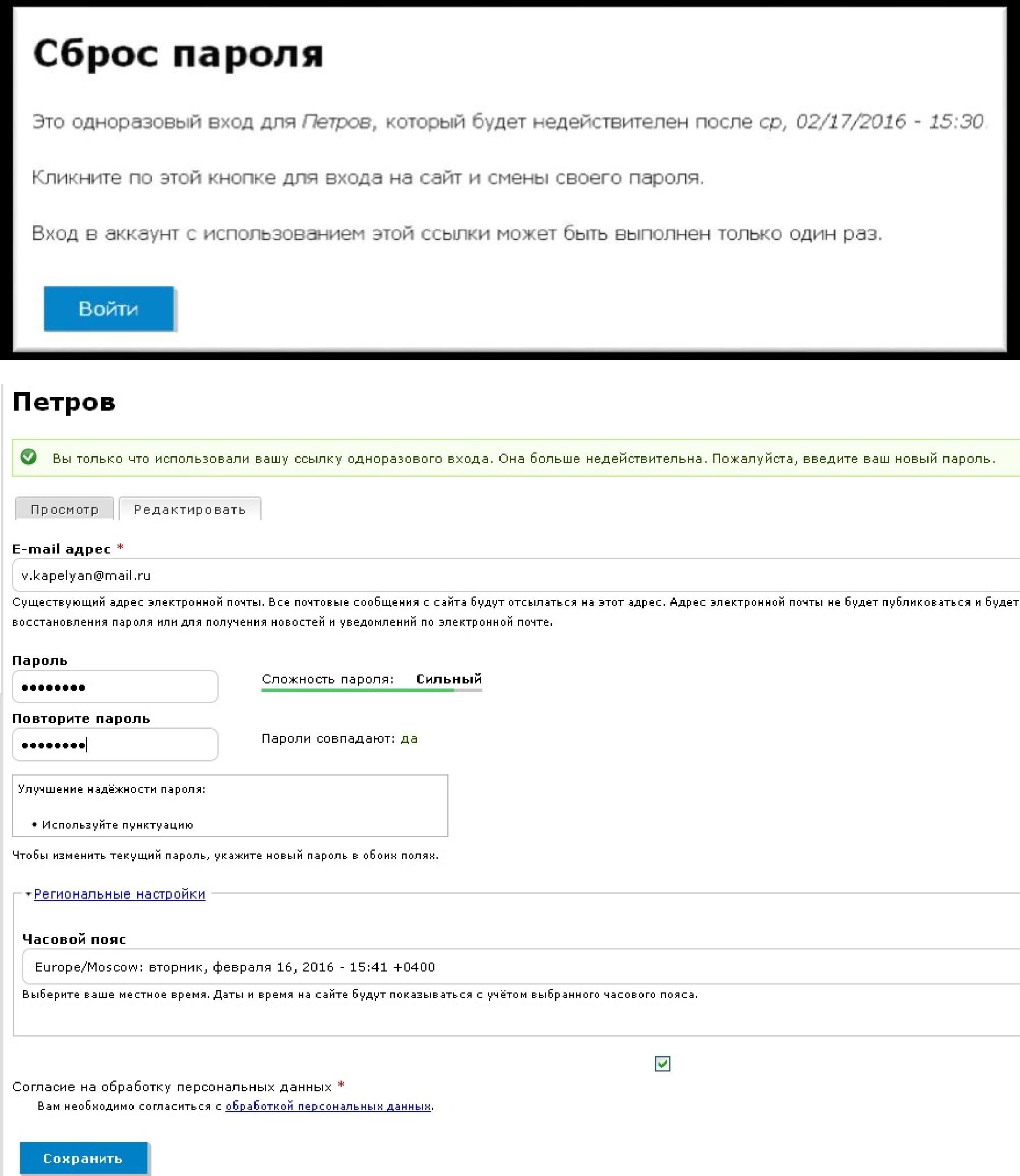 Появится страница сброса пароля.Нажмите кнопку ВойтиПоявится страница редактированияпрофиля. Заполните поля Пароль иПовторите пароль, поставить«галочку» Согласие на обработкуперсональных данных, и нажмите кнопку Сохранить.Теперь можно приступать к подаче заявки.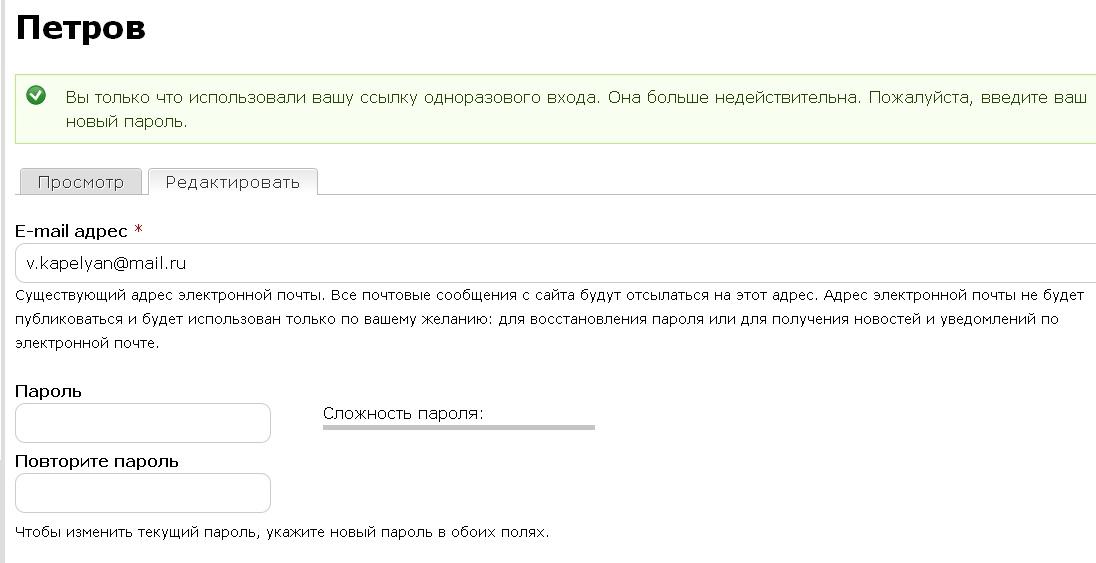 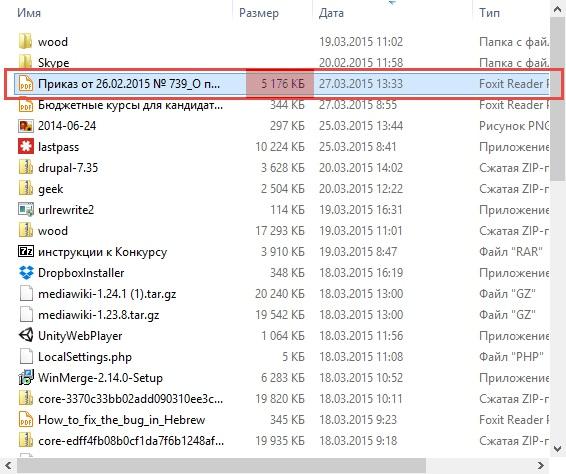 Шаг 2. Подготовка материалов для публикации.Для загрузки файла на ресурс убедитесь, что онсоответствует требованиям:Файл должен быть в формате pdf Размер файла не должен превышать 2 МБ Если Ваш файл превышает объем в 2 МБ, то воспользуйтесь программами и ресурсами для сжатия pdf-файлов. Например, http://smallpdf.com/ru/compress-pdf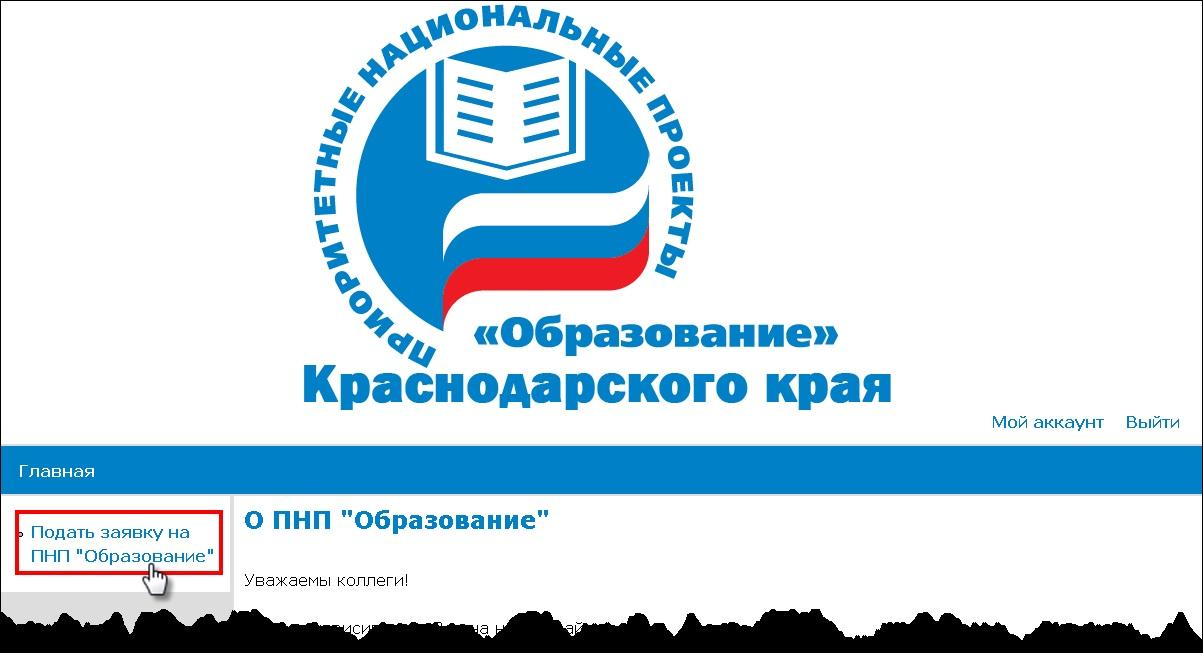 ШАГ 3. ПОДАЧА ЗАЯВКИНайдите на страницессылку Подать заявку наПНП «Образование» инажмите на нее.ПОДАТЬ ЗАЯВКУМОЖНО ТОЛЬКООДИН РАЗ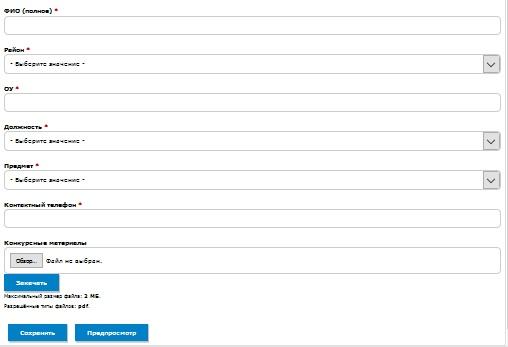 Заполните ВСЕ поляпоявившейся формы инажмите кнопкуСохранить.Рекомендации позаполнению полей:– В поле ОУ укажите краткое наименование Вашего образовательного учреждения; – В поле конкурсные материалы можно сразу не загружать файл, а сделать это позже. 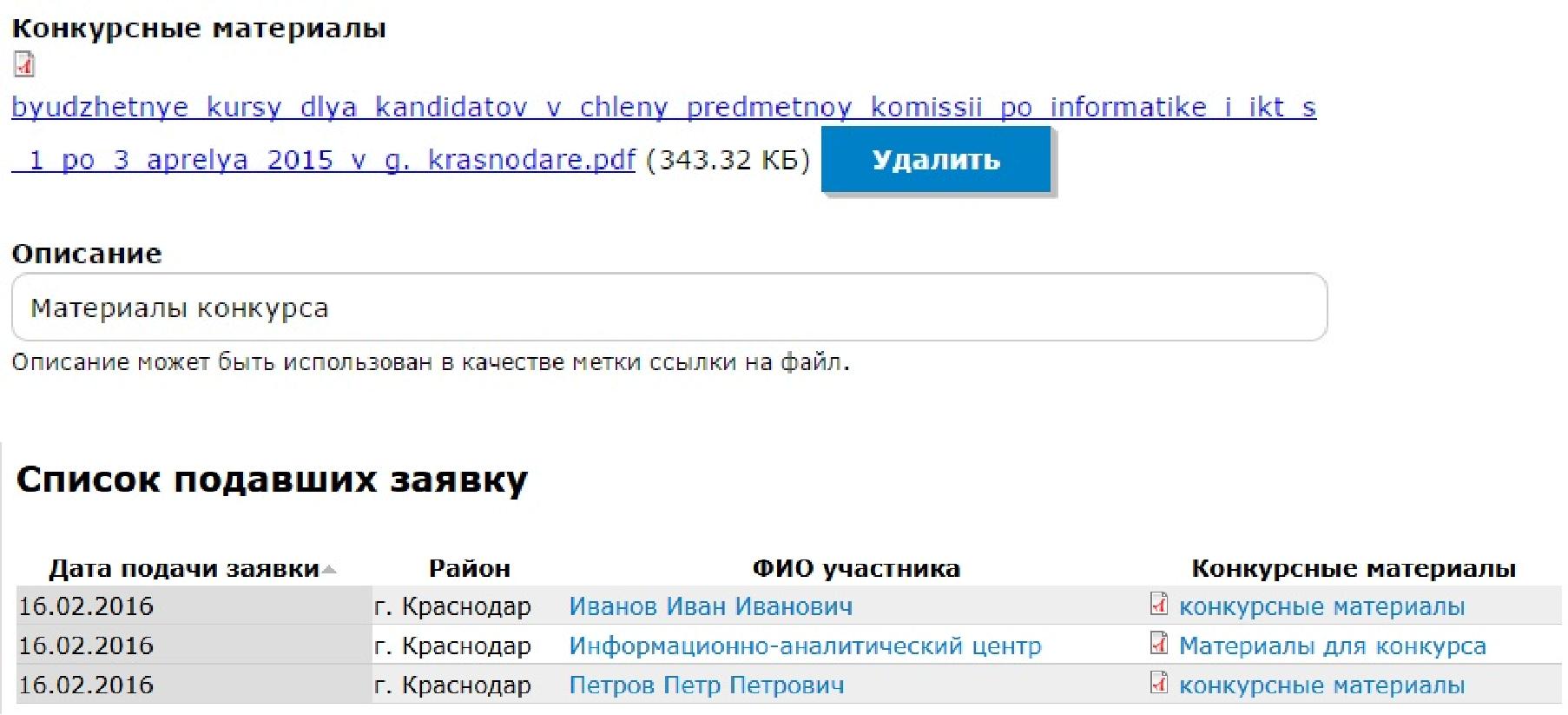 Для загрузки файла подготовьте его заранее(шаг 2).Затем нажмите кнопку Выберите файл и укажите путь к Вашему файлу.После нажмите кнопку Загрузить.После того как вы загрузите файл появитьсяполе Описание. Егонеобходимо заполнить.После чего на главнойстранице вы сможетеувидеть свою заявку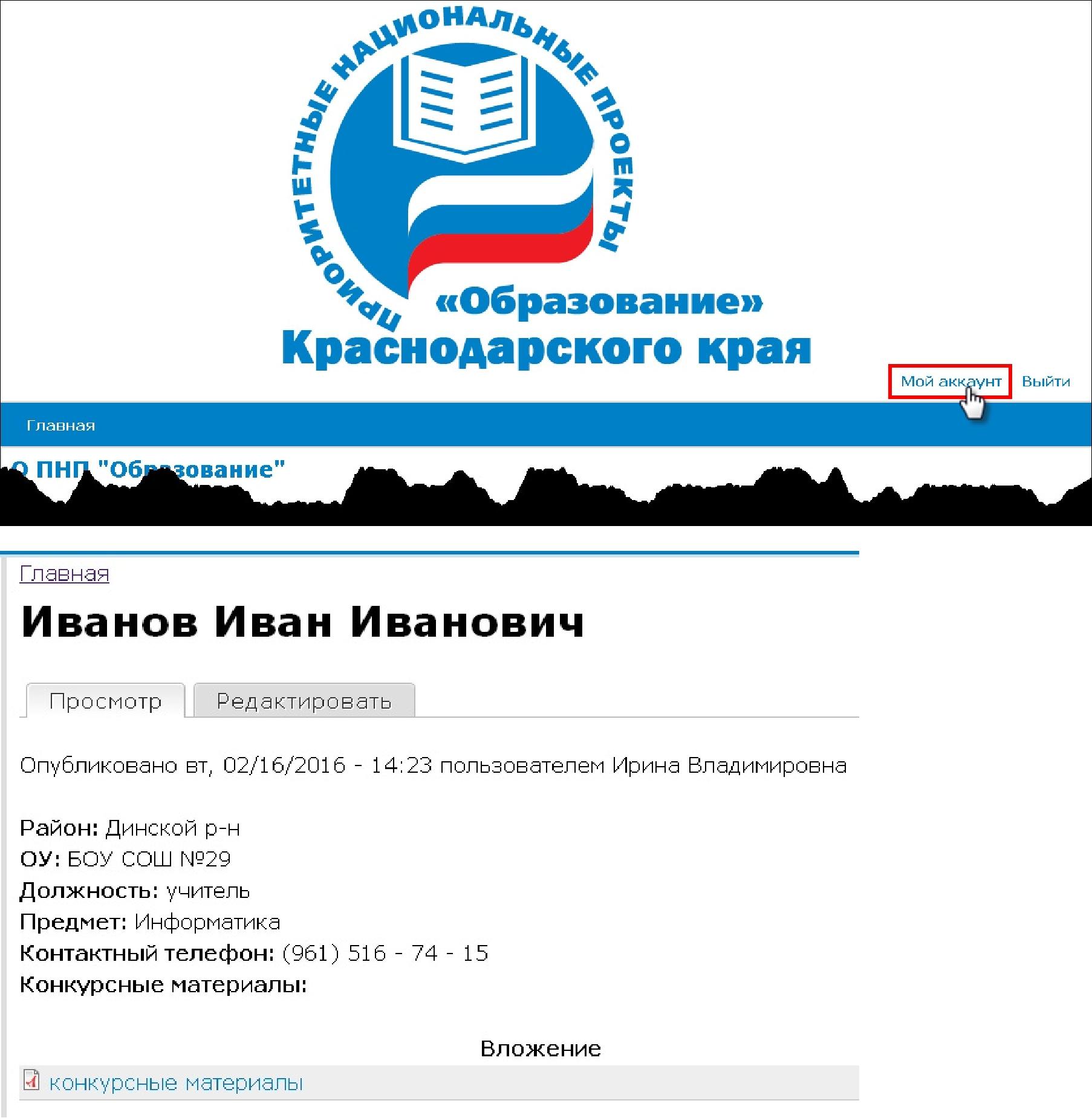 ШАГ 4. РЕДАКТИРОВАНИЕ ЗАЯВКИНайдите в списке подавших заявкусвою заявку и кликните по ФИОИЛИНажмите на ссылку Мой аккаунт. Настранице Вашего аккаунта будет отображаться Ваша заявка. Щелкните по ФИО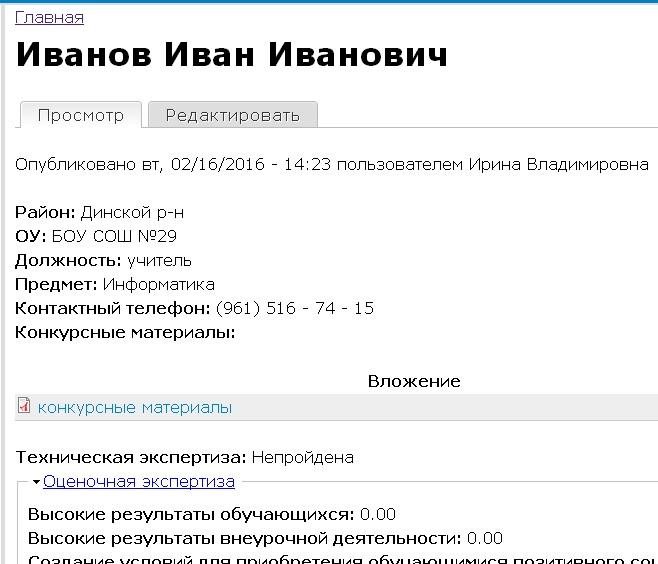 Появится страница Вашей анкеты.Нажмите на Редактировать.Внесите изменения в Вашу заявку и нажмите Сохранить.